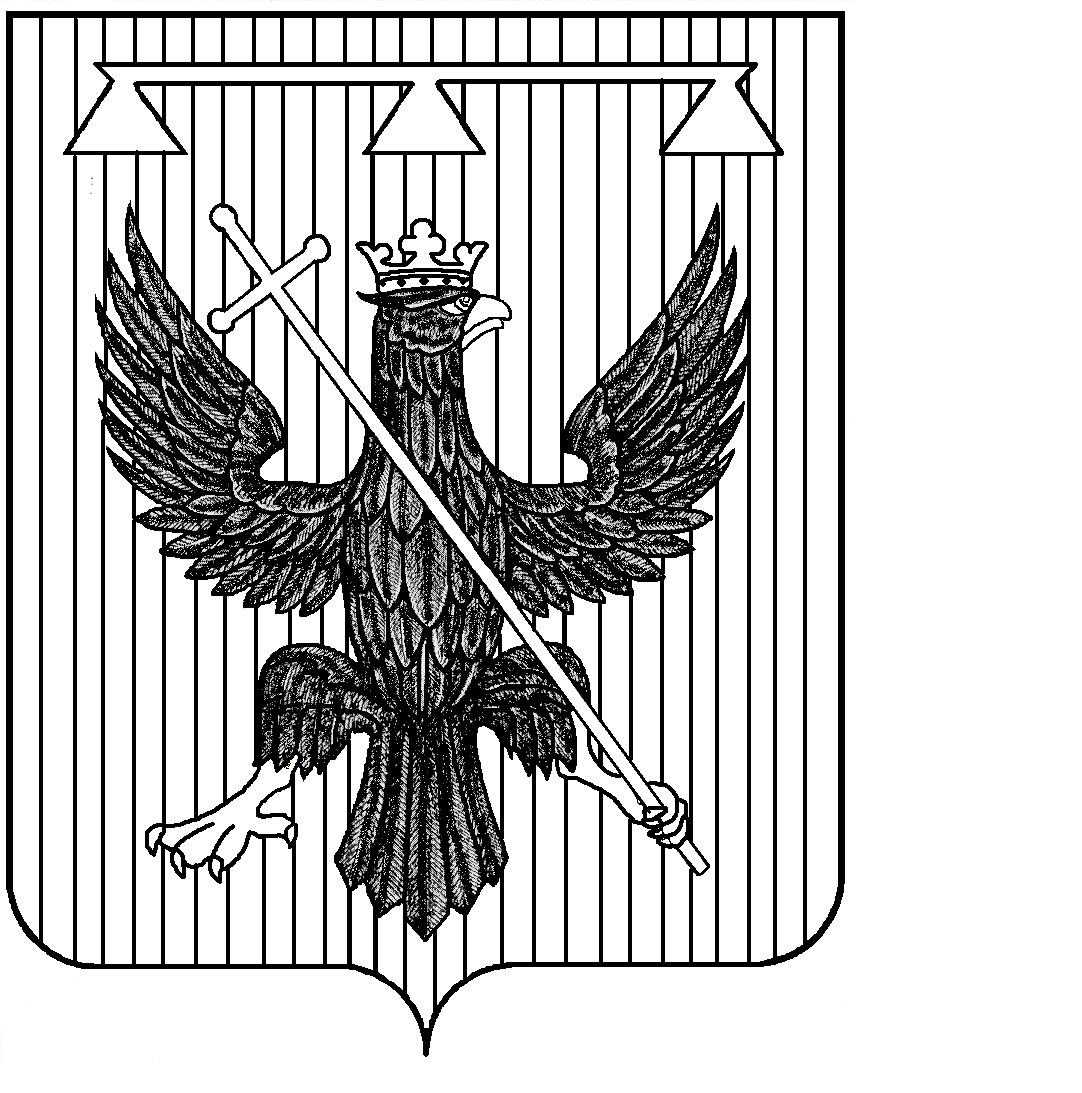 Администрация муниципального образования Южно-Одоевское Одоевского районаПОСТАНОВЛЕНИЕОт 25.04.2019                              п. Стрелецкий                                  № 32О внесении изменений в постановление администрации муниципального образования Южно-Одоевское Одоевского района от 21.02.2017 г № 8 «Об утверждении муниципальной Программы «Энергосбережения и повышения энергетической эффективности на 2017-2019 годы» муниципального образования Южно-Одоевское Одоевского районаВ соответствии   с Федеральным законом  от 23 ноября 2009 года № 261 – ФЗ «Об энергосбережении и о повышении энергетической эффективности и о внесении изменений в отдельные законодательные акты Российской Федерации», на основании Устава  муниципального образования Южно - Одоевское Одоевского района,  администрация муниципального образования Южно - Одоевское Одоевского района ПОСТАНОВЛЯЕТ:1. Внести изменения в постановление администрации муниципального образования Южно-Одоевское Одоевского района от 21.02.2017 г. № 8 «Об утверждении муниципальной программы «Энергосбережение  и повышение энергетической    эффективности на 2017 - 2019 годы» муниципального образования Южно - Одоевское Одоевского района изложив приложение к постановлению в новой редакции (приложение).2. Обнародовать данное постановление, разместив его на официальном сайте администрации  муниципального образования Южно - Одоевское   Одоевского района www.odoevsk.ru. в сети интернет  и на информационных стендах  в филиалах МКУК «Стрелецкий КДЦ».3. Контроль за исполнением настоящего постановления оставляю за собой.4. Постановление  вступает в   силу  со дня его обнародования.          Глава администрациимуниципального образования             Южно – Одоевское              Одоевского района                                                     И. А. ДумчевПриложениек постановлению администрациимуниципального образования Южно – Одоевское Одоевского района                                                                                             от ____________  № __ПРОГРАММА
муниципального образования
Южно-Одоевское Одоевского района
«Энергосбережение  и повышение энергетической    
 эффективности на 2017 - 2019 годы»ПАСПОРТ   ПРОГРАММЫВВЕДЕНИЕПроведение энерго - и ресурсосберегающих мероприятий в жилищно-коммунальном хозяйстве и бюджетной сфере муниципального образования Южно-Одоевское Одоевского района является необходимым условием развития муниципального образования. Повышение эффективности использования энергии позволит решить целый ряд энергетических проблем, накопившихся к настоящему времени. Среди них основными являются следующие:высокий уровень потерь энергии и ресурсов при оказании жилищно-коммунальных услуг и ведении коммунального хозяйства. Повышенные потери при оказании жилищно- коммунальных услуг и ведении коммунального хозяйства присутствуют на всех стадиях производства, передачи, распределения и потребления энергии. Потери создают повышенную финансовую нагрузку на потребителей ресурсов жилищно-коммунального и бюджетного сектора хозяйства и на бюджете муниципального образования.рост тарифного давления на жилищно-коммунальное хозяйство муниципального образования, население и организации бюджетной сферы. Низкая эффективность энергетического хозяйства, повышение цен на энергоносители обусловливают рост тарифов на энергетические ресурсы, потребляемые муниципальным образованием, и рост тарифного давления на жилищно-коммунальное хозяйство муниципального образования, население и организации бюджетной сферы. Доля энергетической составляющей в стоимости услуг ЖКХ постоянно растет. Анализ рисков реализации муниципальной программы и описание мер управления рисками реализации муниципальной программы предусматривает следующие риски, оказывающие влияние на достижение цели и задач муниципальной программы.1. Макроэкономические риски. Продолжительная рецессия мировой экономики и обусловленное этим ухудшение внутренней и внешней конъюнктуры мировых цен на товары российского экспорта, являющиеся основными источниками доходов российского бюджета, может помешать развитию ТЭК.Отставание российского энергетического сектора от ускоренного посткризисного развития передовых стран, отсутствие необходимых условий для последующего перехода к инновационной энергетике будущего.Не соответствующее мировым темпам, техническое и технологическое обновление отраслей российского топливно-энергетического комплекса за счет отечественных технологий, материалов и оборудования, не позволит создать своевременные и достаточные условия для перехода на новую технологическую волну, связанную с расширенным использованием неуглеводородной энергетики в мировой экономике.В этих условиях прямое государственное участие в развитии энергетического сектора будет постепенно ослабевать и заменяться на различные формы частно-государственного партнерства, особенно в части строительства и модернизации энергетической инфраструктуры, развития инноваций. При этом государство должно усилить свое регулирующее влияние в сфере совершенствования и оптимизации институциональной среды в российском энергетическом секторе.В этой связи, основными мерами управления риском такого характера являются: инновационное обновление отраслей топливно-энергетического комплекса за счет отечественных технологий, материалов и оборудования; расширенное использование неуглеводородной энергетики в экономике.Обеспечение необходимого уровня качества и эффективности инноваций в энергетическом секторе.Недостаточный уровень качества и эффективности инноваций приведет к увеличению степени ориентации энергетического сектора при модернизации на использование импортных технологий и оборудования, что вызовет зависимость российского топливно-энергетического комплекса от зарубежных компаний, значительно снизит потребность в российском оборудовании, приведет к спаду в отечественном машиностроении и других секторах экономики, а также торможению развития российской науки. В этих условиях роль государственного участия в развитии энергетического сектора должно заключаться в усилении роли государства в модернизации сектора исследований и разработок, качественной подготовке научных и инженерных кадров, преимущественной поддержке инновационных направлений развития энергетического сектора и инновационной сферы топливно-энергетического комплекса, а также в регулировании и обеспечении устойчивой институциональной среды для эффективного функционирования энергетического сектора. При этом должна возрасти муниципальная поддержка деятельности технологических платформ в энергетическом секторе и инновационных кластеров. Должна быть создана сеть государственных научных центров и национальных исследовательских центров в топливно-энергетическом комплексе.2. Содержание проблемы и обоснование необходимости ее решенияДолгосрочной задачей, поставленной на федеральном уровне, предусмотрено до 2020 года снижение энергоемкости валового внутреннего продукта (далее – ВВП) не менее чем на 40 процентов по отношению к уровню 2007 года. Энергетическая стратегия России, разработанная на период до 2030 года, устанавливает следующие целевые показатели: удельная энергоемкость ВВП должна сократиться более чем в 2 раза, удельная электроемкость ВВП – не менее чем в 1,6 раза. Достижение данных показателей возможно только на основе комплексного подхода к решению проблемы энергосбережения и повышения энергетической эффективности с использованием программно-целевых методов, разработанных и реализуемых как на федеральном, так и на региональном уровнях.Реализация мероприятий программы будет способствовать устойчивому обеспечению экономики и населения поселения энергоресурсами, сокращению удельного потребления энергоресурсов в бюджетных организациях и реальном секторе экономики, росту конкурентоспособности, энергетической безопасности.Основной проблемой, решению которой способствует программа, является преодоление энергетических барьеров экономического роста за счет оптимального соотношения усилий по наращиванию энергетического потенциала и снижению потребности в дополнительных энергоресурсах за счет энергосбережения.Затраты на энергетические ресурсы составляют существенную часть затрат бюджета муниципального образования Южно-Одоевское Одоевского района, населения и хозяйствующих субъектов. С учетом постоянного роста тарифов и цен на топливно-энергетические ресурсы бесхозяйственное, энергорасточительное и неэффективное использование последних становится недопустимым. Это обстоятельство является определяющим для того, чтобы проблема энергосбережения и повышения энергетической эффективности стала приоритетной в работе Администрации муниципального образования Южно-Одоевское Одоевского района.Следствием низкой эффективности использования коммунальных ресурсов бюджетными потребителями являются высокие издержки бюджета муниципального образования на энергообеспечение. Основными направлениями повышения энергоэффективности потребления является выполнение малозатратных мероприятий, направленных на ликвидацию причин неэффективной эксплуатации энергетического оборудования и инженерных сетей; реализация быстроокупаемых энергосберегающих технологий с учетом особенностей каждого объекта.Приоритетное направление Программы основано на необходимости решения следующих проблем:снижение энергозатрат за счет применения современных материалов и оборудования;снижение теплопотерь за счет осуществления мероприятий по промывке систем отопления;оснащение потребителей приборами и системами учета и регулирования расхода энергоресурсов и реализация эффективных, быстроокупаемых и малозатратных энергосберегающих проектов;контроль за ресурсопотреблением со стороны руководителей бюджетных организаций.Программа предусматривает достижение значительного эффекта, который заключается:в снижении энергоемкости и является обобщающим показателем энергоэффективность в сфере потребления коммунальных услуг потребителями (приложение №1).2.1.Тарифы на энергетические ресурсы в 2016 годуПриводится сводная таблица по средним тарифам на энергетические ресурсы, которые действовали для учреждений муниципального образования в 2016 годуДля расчета экономического эффекта будем принимать тариф по ЭЭ 7 руб.50 коп.2.2.Прогноз объемов потребления энергетических ресурсов в сопоставимых условияхПрогноз объёмов потребления электроэнергии на период 2017-2019гг для учреждений муниципального образования Южно-Одоевское Одоевского района, достижение которых обязательно для данных учреждений в соответствии с приказом Минэкономразвития РФ №591 от 24.10.2011г.3. Цель и задачи Программы, сроки реализации Программы3.1.Основными целями муниципальной программы являются:- улучшение качества жизни населения муниципального образования Южно-Одоевское за счет перехода экономики поселения, бюджетной и коммунальной сфер на энергосберегающий путь развития и рационального использования ресурсов при производстве, передаче, потреблении;- разработка стратегии развития элементов инфраструктуры хозяйства поселения, которая обеспечит эффективное и рациональное использование топливно-энергитических ресурсов (далее - ТЭР),  позволит снизить расходы бюджетных средств на ТЭР.3.2. Для достижения целей муниципальной программы необходимо решить следующие задачи:- обновление основных производственных фондов экономики поселения на базе новых ресурсосберегающих технологий и автоматизированных систем учета;- сокращение в сопоставимых условиях расходов бюджета муниципального образования Южно-Одоевское Одоевского района на оплату коммунальных услуг;- снижение удельных показателей потребления топлива и энергоресурсов при производстве энергоемких видов продукции, в общественных и жилых зданиях;- повышение уровня ответственности за неэффективную деятельность по использованию энергоресурсов;- наращивание темпов оснащения зданий средствами инструментального учета, контроля и автоматического регулирования энергоносителей;- совершенствование и повышение достоверности статистического учета и отчетности по производству, передаче и потреблению энергетических ресурсов;- концентрация ресурсов на работах по ремонту объектов жилищно- коммунальной инфраструктуры поселения;- осуществление в бюджетной сфере поселения расчетов за потребление энергоресурсов по приборам учета;- обеспечение в бюджетной сфере поселения проведения обязательных энергетических обследований зданий;- обеспечение в бюджетной сфере поселения замены ламп накаливания
на энергосберегающие, в том числе не менее 30 процентов объема на светодиодные;- развитие рынка энергосервисных услуг на территории поселения;- популяризация применения мер по энергосбережению;- создание условий для привлечения внебюджетных средств на финансирование комплексных мер по энергосбережению, повышению энергоэффективности.3.3. Показателем, характеризующим достижение целей и задач муниципальной программы, является энергоемкость валового регионального продукта.3.4.Основными ожидаемыми конечными результатами реализации муниципальной программы являются:- снижение показателя энергоемкости валового регионального продукта;- сокращение доли расходов на коммунальные услуги в общих расходах местного бюджета;- осуществление в бюджетной сфере поселения расчетов за потребление энергоресурсов по приборам учета;- обеспечение в бюджетной сфере поселения проведения обязательных энергетических обследований зданий;- обеспечение в бюджетной сфере поселения замены ламп накаливания на энергосберегающие, в том числе не менее 30 процентов объема – на светодиодные;- снижение объема потребления энергетических ресурсов (электрическая энергия, вода, природный газ) в жилищном фонде поселения;- увеличение доли объема энергетических ресурсов (электрическая энергия, вода, природный газ), расчет за которые осуществляется по приборам учета, в объеме энергоресурсов, потребляемых на территории поселения.3.5.Муниципальная программа рассчитана на период с 2017 по 2019 годы. Этапы реализации муниципальной программы не выделяются.4. Механизм финансирования ПрограммыВ качестве источника финансирования предусматриваются бюджетные средства, получаемые за счет снижения объемов потребления коммунальных ресурсов потребителями бюджетной сферы.Основание для финансирования программных мероприятий:заключенный заказчиком на основе конкурсов (котировок) договоров на выполнение поставок оборудования и (или) подрядных работ;сметные расчеты по конкретным объектам и видам работ согласно графику финансирования, утвержденных заказчиком работ.Оплата поставок, работ, услуг осуществляется на основании оформленных в установленном порядке документов, подтверждающих выполнение поставок (работ, услуг).Объемы финансирования мероприятий Программы из бюджета муниципального образования Южно-Одоевское Одоевского района подлежат уточнению при формировании бюджета на соответствующий финансовый год.Общий объем финансирования муниципальной программы составляет 3,0 тыс. рублей, в том числе:за счет средств бюджета муниципального образования Южно-Одоевское– 3,0 тыс. рублей: в 2017 году – 0,0 тыс. руб.; в 2018 году – 0,0 тыс. руб.; в 2019 году – 3,0тыс. руб.;Объемы финансирования по мероприятиям муниципальной программы являются прогнозными и подлежат уточнению в соответствии с действующим законодательством.Объем средств на реализацию мероприятий  программы указан в приложении № 2 и приложении № 3 к муниципальной программе. Объемы финансирования по мероприятиям муниципальной программе подлежат ежегодному уточнению.5. Ожидаемые конечные результатыСоциальная эффективность мер, предусмотренных Программой, заключается в следующем:вовлечение местных энергоресурсов в хозяйственный оборот, оснащение организаций приборами и системами учета и регулирования расхода энергоресурсов, техническое перевооружение с целью снижения;достижение предусмотренных объемов экономии энергоресурсов создаст реальные предпосылки для стабилизации экономической ситуации в бюджетной сфере.Экономический эффект от выполнения энергосберегающих мероприятий в бюджетной сфере предполагается в размере  747  тыс. руб. (приложение № 2)снижение расхода электроэнергии к 2016 году на    24.8  тыс. кВт/ч, годовой экономический эффект -   0.65  млн. руб;повышение качества предоставляемых населению коммунальных услуг;Перераспределение высвобожденных лимитов по электроэнергии, а также финансовыхресурсов от экономии по результатам реализации Программы позволит решить иные актуальные проблемы бюджетных организаций муниципального образования Южно-Одоевское Одоевского района.Показатели эффективности реализации Программы приведены в следующей таблицеЗначение целевых показателей, достижение которых обязательно в соответствии с требованиями законодательства Российской ФедерацииВ соответствии с требованиями Федерального Закона от 23.11.2009г №261-ФЗ и Приказа Минэкономразвития РФ от 24.10.2011г №591 муниципальному образованию до 2016 года включительно необходимо обеспечить достижение следующих значений целевых показателей:6.Система мониторинга, управления и контроля за ходом выполнения Программы          Реализация мероприятий муниципальной программы осуществляется на основе:     - муниципальных контрактов (договоров), заключаемых ответственным исполнителем муниципальной программы и администрацией муниципального образования Южно-Одоевское Одоевского района с исполнителями мероприятий муниципальной программы, в соответствии с муниципальными заказами на поставки товаров, выполнение работ, оказание услуг;     - условий, порядка и правил, утвержденных федеральными или областными нормативными правовыми актами.Ответственный исполнитель муниципальной программы с учетом выделяемых на реализацию муниципальной программы финансовых средств ежегодно уточняет целевые показатели и затраты по мероприятиям муниципальной программы, механизм реализации муниципальной программы и состав ее участников в докладе о результатах и основных направлениях деятельности главных распорядителей средств бюджета муниципального образования Южно-Одоевское Одоевского района в установленном порядке, а также разрабатывает План реализации муниципальной программы (далее – план реализации) разрабатывается на очередной финансовый год до 1 декабря текущего года.Ответственный исполнитель муниципальной программы вносит на рассмотрение Администрации муниципального образования  отчет об исполнении плана реализации по итогам: полугодия, 9 месяцев – до 15-го числа второго месяца, следующего за отчетным периодом; за год – до 1 марта года, следующего за отчетным.Кроме того, ответственный исполнитель готовит отчеты о ходе работ по Программе по результатам за год и за весь период действия муниципальной программы и вносит соответствующий проект постановления Администрации муниципального образования Южно-Одоевское Одоевского района в соответствии с Регламентом Администрации муниципального образования.Отчет о реализации муниципальной программы за год (далее – годовой отчет) формируется ответственным исполнителем с учетом информации, полученной от участников муниципальной программы, согласовывается и вносится на рассмотрение Администрацией муниципального образования Южно-Одоевское Одоевского района до 1 мая года, следующего за отчетным,  в установленном порядке.В случае отклонений от плановой динамики реализации муниципальной программы или воздействия факторов риска, оказывающих негативное влияние на основные параметры муниципальной программы, в годовой отчет включаются предложения по дальнейшей реализации муниципальной программы, в том числе по оптимизации бюджетных расходов на реализацию основных мероприятий муниципальной программы и корректировке целевых показателей реализации программы на текущий финансовый год и плановый период и их обоснование.Руководители структурных подразделений администрации муниципального образования Южно-Одоевское Одоевского района, определенные участниками муниципальной программы, несут персональную ответственность за реализацию комплекса закрепленных за ними мероприятий муниципальной программы, обеспечивают эффективное использование средств, выделяемых на их реализацию.С учетом выделяемых на реализацию муниципальной программы финансовых средств ежегодно уточняют целевые показатели и затраты по программным мероприятиям, механизм реализации муниципальной программы, состав исполнителей в докладах о результатах и основных направлениях деятельности главных распорядителей средств бюджета муниципального образования в установленном порядке.Представляют ответственному исполнителю муниципальной программы:- ежеквартально и ежегодно, до 10-го числа месяца, следующего за отчетным периодом, отчеты о выполнении программных мероприятий;- предложения о корректировке сроков реализации муниципальной программы, перечня программных мероприятий (при необходимости);- отчеты о ходе реализации программных мероприятий по результатам за год и за весь период действия муниципальной программы для подготовки ответственным исполнителем муниципальной программы соответствующего проекта постановления Администрации муниципального образования в соответствии с Регламентом Администрации муниципального образования;- по итогам: полугодия, 9 месяцев – до 5-го числа второго месяца, следующего за отчетным периодом; за год – до  20 января года, следующего за отчетным предоставлять информацию для формирования отчета об исполнении плана реализации муниципальной программы.В случае принятия решения Администрацией муниципального образования Южно-Одоевское Одоевского района о корректировке, приостановлении либо прекращении реализации муниципальной программы вносит соответствующий проект постановления Администрации муниципального образования Южно-Одоевское Одоевского района в соответствии с Регламентом Администрации муниципального образования.Администрация муниципального образования Южно-Одоевское Одоевского района  выполняет разработку и ежегодную корректировку комплексного плана реализации муниципальной программы. Контроль за реализацией муниципальной программы осуществляет Администрация муниципального образования Южно-Одоевское Одоевского района в соответствии с его полномочиями, установленными действующим законодательством. В качестве форм отчетов о ходе реализации  Программы использовать следующие приложения:Форма 1Достижение целевых показателей(Ежеквартально с нарастающим итогом) за период_________________________________Форма 2Выполнение плана мероприятий(ежеквартально с нарастающим итогом)              за период___________Приложение №1к муниципальной Программе «Энергосбережение и повышение энергетической эффективности на 2017- 2019 годы» муниципального образованияЮжно-Одоевское Одоевского районаЦелевые индикаторы и показатели реализации муниципальной программы муниципального образования Южно-Одоевское Одоевского района «Энергосбережение и повышение энергетической эффективности на 2017-2019гг»Приложение № 2Оценка эффективности реализации ПрограммыПриложение № 3Перечень мероприятий энергосбережения и повышения энергетической эффективности  на 2017 - 2019 годы в муниципального образования Южно-Одоевское Одоевского районаПриложение № 4Перечень мероприятий по энергосбережению и повышению энергетической эффективности, проведение которых возможно с использованием внебюджетных средств, полученных также с применением регулируемых цен               (тарифов)Наименование программыПрограмма муниципального образования Южно - Одоевское   Одоевского района   «Энергосбережение и повышение энергетической эффективности на 2017 -2020 годы» (далее - Программа) Правовые основания дляРазработки Программы- Федеральный закон от 23.11.2009 г № 261- ФЗ                         «Об энергосбережении и о повышении энергетической эффективности и о внесении изменений в отдельные  законодательные акты Российской Федерации»;- Указ Президента №579 от 13.05.2010 г «Об оценке эффективности деятельности органов исполнительной власти субъектов РФ и органов местного самоуправления городских округов и муниципальных районов в области энергосбережения и повышения энергетической эффективности»;- Постановление Правительства  РФ №1225 от 31.12.2009г     «О требованиях к региональным и муниципальным программам в области энергосбережения и повышения энергетической эффективности»;- Приказ Министерства экономического развития  РФ от 17.02.2010г №61 «Об утверждении примерного перечня мероприятий в области энергосбережения и повышения энергетической эффективности,  который может быть использован в целях разработки региональных, муниципальных программ в области энергосбережения и повышения энергетической эффективности»;- Бюджетный Кодекс;- Федеральный Закон от 06.10.2003 г №131 ФЗ «Об общих принципах организации  местного самоуправления в РФ»;- Приказ Министерства экономического развития РФ от 24.10.2011г №591 «О порядке определения объемов  снижения потребляемых государственными учреждениями  ресурсов в сопоставимых условиях»;- распоряжение Правительства РФ от 27.12.2010г №2446-р Государственная Программа Российской Федерации «Энергосбережение и повышение энергетической эффективности на период до 2020 года»;- Устав муниципального образование Южно - Одоевское Одоевского района.Заказчик ПрограммыАдминистрация муниципального образования Южно - Одоевское Одоевского районаРазработчик ПрограммыАдминистрация муниципального образования Южно - Одоевское Одоевского районаЦель и задачиПрограммыЦель Программы:- обеспечение устойчивого функционирования и развития экономики муниципального образования за счет эффективного использования энергетических ресурсов;- снижение расходов муниципального бюджета в части оплаты коммунальных услуг и энергоресурсов;- снижение платежей потребителей, в том числе бюджетных организаций  и учреждений за энергетические ресурсы.Задачи Программы:- энергетические обследования зданий и объектов коммунального комплекса муниципального образования, оценка базовых уровней потребления электрической ( в том числе сетями наружного освещения), тепловой энергии. холодного водоснабжения, газа  и эффективности их использования;- оснащение приборами учета энергоресурсов объектов коммунальной, бюджетной и жилищных сфер;- снижение потерь в водопроводных, тепловых и электрических сетях;- снижение производственных затрат путем применения мер по энергосбережению;- снижение к 2016 году объемов производства, транспортировки и удельного потребления энергетических ресурсов в экономике муниципального образования;- обеспечение надежности и устойчивости энергообеспечения потребителей муниципального образования;- повышение эффективности систем водоснабжения и водоотведенияСрок реализацииПрограммы2017-2019 годы, срок реализации Программы в один этапПрогнозные результатыПрограммыСнижение объемов потребления энергоресурсовОбъемы и источники финансирования ПрограммыОбщий объем финансирования Программы составляет 3,0 тыс.руб.: Бюджет муниципального образования Южно-Одоевское Одоевского района – 3,0 тыс. руб.Основные целевые индикаторыЦелевыми индикаторами для оценки эффективности потребления энергетических ресурсов и воды являются:- объемы потребления электроэнергии, кВт. ч.;- объемы потребления воды, м3;- количество вводов ЭЭ, всего, шт.;- количество вводов ЭЭ, оснащенных приборами учета, шт.;- количество вводов ХВС, всего, шт.;- количество вводов ХВС, оснащенных приборами учета, шт.;- численность сотрудников, чел.;-общая площадь учреждения, м2  - доля объема электрической энергии, расчеты за потребление которой осуществляются на основании показаний приборов учета, в общем объеме электрической энергии, потребляемой (используемой) на территории муниципального образования;- доля объемов тепловой энергии, расчеты за которую осуществляются с использованием приборов учета, в общем объеме тепловой энергии, потребляемой (используемой) на территории муниципального образования     - доля объема холодной воды, расчеты за потребление которой осуществляются на основании показаний приборов учета, в общем объеме воды, потребляемой (используемой) на территории муниципального образования;- доля объемов горячей воды, расчеты за которую осуществляются с использованием приборов учета, в общем объеме воды, потребляемой (используемой) на территории муниципального образования муниципального образования;   - доля объема природного газа, расчеты за потребление которого осуществляются на основании показаний приборов учета, в общем объеме природного газа, потребляемого (используемого)  на территории  муниципального образования;- доля объемов энергетических ресурсов производимых  с использованием возобновляемых источников энергии и (или) вторичных энергетических ресурсов, в общем объеме энергетических ресурсов, производимых  на территории муниципального образования;   - экономия электрической энергии в натуральном выражении;- экономия тепловой энергии в натуральном и стоимостном выражении- экономия воды в натуральном стоимостном выражении;- экономия природного газа в натуральном и стоимостном выражении;   - доля объемов электрической энергии (далее - ЭЭ), потребляемой бюджетным учреждением (далее – БУ), расчеты за которую осуществляются с использованием приборов учета, в общем объеме ЭЭ, потребляемой БУ на территории муниципального образования;    -доля объемов воды, потребляемой БУ, расчеты за которую осуществляются с использованием приборов учета, в общем объеме ЭЭ, потребляемой БУ на территории муниципального образования;   - доля объемов природного газа, потребляемого БУ, расчеты за который осуществляются с использованием приборов учета, в общем объеме природного газа, потребляемого БУ на территории муниципального образования;   - доля БУ, финансируемых за счет бюджета муниципального образования Южно -Одоевское, в общем объеме БУ, в отношении которых проведено обязательное энергетическое обследование;   - доля объемов ЭЭ, потребляемой в многоквартирных домах, расчеты за которую осуществляются с использованием коллективных (общедомовых) приборов учета, в общем объеме ЭЭ, потребляемой в много-квартирных домах на территории муниципального образования Южно-Одоевское;      - доля объемов воды, потребляемой (используемой) в многоквартирных домах, расчеты за которую осуществляются с использованием коллективных (общедомовых) приборов учета, в общем объеме воды, потребляемой (используемой) в многоквартирных домах на территории муниципального образования;   - доля объемов природного газа, потребляемого (используемого) в многоквартирных домах, расчеты за который осуществляются с использованием индивидуальных и общих (для коммунальной квартиры) приборов учета, в общем объеме природного газа, потребляемого (используемого) в многоквартирных домах на территории муниципального образования;   - предельное количество этапов (процедур), необходимых для технологического присоединенияОсновные целевыепоказателиЦелевыми показателями энергосбережения и повышения энергетической эффективности в соответствии с ФЗ РФ  от 23.09.2009г №261-ФЗ и Приказа Минэкономразвития РФ от 24.10.2011г №591 являются показатели характеризующие снижение объема потребления ресурсов в сопоставимых условиях в натуральном выражении:- снижение потребления электрической энергии в натуральном выражении (тыс.квт/ч);- снижение потребления воды в натуральном выражении (м3);- оснащенность приборами учета (ПУ) каждого вида потребляемого энергетического ресурса, % от общего числа зданий.- удельный расход ЭЭ на снабжение органов местного самоуправления,  муниципальных учреждений и в многоквартирных домах  (в расчете на 1 кв.м.общей площади);- удельный расход тепловой энергии на снабжение органов местного самоуправления, муниципальных учреждений и в многоквартирных домах (в расчете на 1 кв.м.общей площади);- удельный расход холодной воды  на снабжение органов местного самоуправления,  муниципальных учреждений и в многоквартирных домах  (в расчете на 1 человека);- удельный расход природного газа   на снабжение органов местного самоуправления,  муниципальных учреждений и в многоквартирных домах  (в расчете на 1 человека);- отношение экономии ЭР и воды в стоимостном выражении, достижение которой планируется в результате реализации энергосервисных договоров (контрактов), заключенных органами местного самоуправления  и муниципальными учреждениями, к общему объему финансирования муниципальной программы;- количество энергосервисных договоров (контрактов), заключенных органами местного самоуправления  и муниципальными учреждениями.- удельный суммарный расход ЭР в  многоквартирных домах:- удельный расход топлива на выработку тепловой энергии на котельных;- доля потерь тепловой энергии при её передаче в общем объеме переданной тепловой энергии;- доля потерь воды при её передаче в общем объеме переданной воды;- удельный расход ЭЭ используемый для передачи (транспортировки) воды в системах водоснабжения (на 1 куб.м.);  - удельный расход ЭЭ используемый в системах водоотведения (на 1 куб.м.);  - удельный расход ЭЭ используемый в системах уличного освещения (на 1 куб.м. освещаемой площади  с уровнем освещенности, соответствующим установленным нормативам);Ожидаемые конечныерезультаты реализации ПрограммыЕжегодное снижение объемов потребления энергоносителей к уровню 2016 года не менее чем 3% в бюджетных учреждениях путем оптимизации и внедрением энергосберегающих технологий.Улучшение благосостояния и повышение комфортности проживания жителей муниципального образования.Вид энергоресурсаАдминистрация муниципального образования Южно-Одоевское Одоевского районаМКУК  «Стрелецкий КДЦ»МКП «Южно-ОдоевскоеЖКХ»Электроэнергия(кВт,ч/тариф руб.)3929/ 7,516573/7,5160624/7,5№п/пНаименование учрежденияЗначение показателя в периоде, в котором определяется базовый объем потребления (2016год)Прогноз потребления сопоставимых условияхПрогноз потребления сопоставимых условияхПрогноз потребления сопоставимых условиях№п/пНаименование учрежденияЗначение показателя в периоде, в котором определяется базовый объем потребления (2016год)2017201820191Администрация муниципального образования Южно-Одоевское Одоевского района39293917390538932МКУК«Стрелецкий КДЦ»16573165001642716354Качественные показатели эффективности реализации Программы показатели эффективности  реализации программыпоказатели эффективности  реализации программыпоказатели эффективности  реализации программыпоказатели эффективности  реализации программыпоказатели эффективности  реализации программыКачественные показатели эффективности реализации Программы всего в2017-2019 годахв том числе по годамв том числе по годамв том числе по годамв том числе по годамКачественные показатели эффективности реализации Программы всего в2017-2019 годах2016201720182019Экономия расхода электроэнергииТыс. кВт час      млн. руб.24.80.6512.00.068 9.10.068.20.0547.50.05№ п/пНаименование показателяЕдиницаизмеренияЗначения целевых показателейЗначения целевых показателейЗначения целевых показателейпримечания№ п/пНаименование показателяЕдиницаизмерения201720182019примечания1Снижение потребления ЭЭ в сопоставимых условиях (к предыдущему году)%3332Снижение потребления воды  в сопоставимых условиях (к предыдущему году)%3333Оснащенность приборами учета ЭЭ%1001001004Оснащенность приборами учета воды%100100100Строки целевого  показателяНаименованиецелевогопоказателяЕдиницаизмеренияЗначение целевого показателяЗначение целевого показателяЗначение целевого показателяСтроки целевого  показателяНаименованиецелевогопоказателяЕдиницаизмеренияПланируемое на текущий годФактическое за отчетный периодПроцент выполнения123456№ строкимероприятияНаименование плановых мероприятийФинансирование мероприятий - всего и с выделением источников финансирования (тыс.руб.)Финансирование мероприятий - всего и с выделением источников финансирования (тыс.руб.)Фактическое исполнение плановых мероприятий в отчетном периоде№ строкимероприятияНаименование плановых мероприятийПланируемое на текущий год/кварталФактическое за отчетный период/кварталФактическое исполнение плановых мероприятий в отчетном периоде№ п/пПоказатель (индикатор) наименованиеЕд. изм.Значение показателей в разбивке по годамЗначение показателей в разбивке по годамЗначение показателей в разбивке по годамЗначение показателей в разбивке по годамЗначение показателей в разбивке по годам№ п/пПоказатель (индикатор) наименованиеЕд. изм.20172017201820182019Общие целевые показатели в области энергосбережения и повышения энергетической эффективностиОбщие целевые показатели в области энергосбережения и повышения энергетической эффективностиОбщие целевые показатели в области энергосбережения и повышения энергетической эффективностиОбщие целевые показатели в области энергосбережения и повышения энергетической эффективностиОбщие целевые показатели в области энергосбережения и повышения энергетической эффективностиОбщие целевые показатели в области энергосбережения и повышения энергетической эффективностиОбщие целевые показатели в области энергосбережения и повышения энергетической эффективностиОбщие целевые показатели в области энергосбережения и повышения энергетической эффективности1Доля объемов электрической энергии, расчеты за которую осуществляются с использованием приборов учета, в общем объеме электрической энергии потребляемой (используемой) на территории муниципального образования%1001001001001002Доля объемов тепловой энергии, расчеты за которую осуществляются с использованием приборов учета, в общем объеме тепловой энергии, потребляемой (используемой) на территории муниципального образования%000003Доля объемов холодной воды, расчеты за которую осуществляются с использованием приборов учета, в общем объеме воды,  потребляемой (используемой) на территории муниципального образования%1001001001001004Доля объемов горячей воды, расчеты за которую осуществляются с использованием приборов учета, в общем объеме воды, потребляемой (используемой) на территории муниципального образования%1001001001001005Доля объемов природного газа, расчеты за который осуществляются с использованием приборов учета, в общем объеме природного газа,  потребляемого (используемого) на территории муниципального образования%1001001001001006Доля объемов энергетических ресурсов производимых  с использованием возобновляемых источников энергии и (или) вторичных энергетических ресурсов, в общем объеме энергетических ресурсов, производимых  на территории муниципального образования%100100100100100Целевые показатели в области энергосбережения и повышения энергетической эффективности в муниципальном сектореЦелевые показатели в области энергосбережения и повышения энергетической эффективности в муниципальном сектореЦелевые показатели в области энергосбережения и повышения энергетической эффективности в муниципальном сектореЦелевые показатели в области энергосбережения и повышения энергетической эффективности в муниципальном сектореЦелевые показатели в области энергосбережения и повышения энергетической эффективности в муниципальном сектореЦелевые показатели в области энергосбережения и повышения энергетической эффективности в муниципальном сектореЦелевые показатели в области энергосбережения и повышения энергетической эффективности в муниципальном сектореЦелевые показатели в области энергосбережения и повышения энергетической эффективности в муниципальном секторе1Удельный расход электрической энергии  на снабжение органов местного самоуправления и муниципальных учреждений ( в расчете на 1 кв.метр общей площади)Вт.10101010102Удельный расход тепловой энергии  на снабжение органов местного самоуправления и муниципальных учреждений ( в расчете на 1 кв.метр общей площади)гкал000003Удельный расход холодной воды  на снабжение органов местного самоуправления и муниципальных учреждений ( в расчете на 1 человека)литр20202020204Удельный расход горячей  воды  на снабжение органов местного самоуправления и муниципальных учреждений ( в расчете на 1 человека)литр000005Удельный расход природного газа   на снабжение органов местного самоуправления и муниципальных учреждений ( в расчете на 1 человека)Куб.м-----6Отношение экономии энергетических ресурсов и воды в стоимостном выражении, достижение которой планируется в результате реализации энергосервисных договоров (контрактов), заключенных органами местного самоуправления и муниципальными учреждениями, к общему объему финансирования муниципальной программы 7Количество энергосервисных договоров (контрактов), заключенных органами местного самоуправления и муниципальными учреждениямиШт.--111Целевые показатели в области энергосбережения и повышения энергетической эффективности в системах коммунальной инфраструктурыЦелевые показатели в области энергосбережения и повышения энергетической эффективности в системах коммунальной инфраструктурыЦелевые показатели в области энергосбережения и повышения энергетической эффективности в системах коммунальной инфраструктурыЦелевые показатели в области энергосбережения и повышения энергетической эффективности в системах коммунальной инфраструктурыЦелевые показатели в области энергосбережения и повышения энергетической эффективности в системах коммунальной инфраструктурыЦелевые показатели в области энергосбережения и повышения энергетической эффективности в системах коммунальной инфраструктурыЦелевые показатели в области энергосбережения и повышения энергетической эффективности в системах коммунальной инфраструктурыЦелевые показатели в области энергосбережения и повышения энергетической эффективности в системах коммунальной инфраструктуры1Удельный расход топлива на выработку тепловой энергии на тепловых электростанцияхгкал000002Удельный расход топлива на выработку тепловой энергии на котельныхгкал000003Удельный расход электрической энергии, используемой при передаче тепловой энергии в системах теплоснабжениягкал000004Доля потерь тепловой энергии при ее передаче в общем объеме переданной тепловой энергиигкал000001Доля потерь воды при её передаче в общем объёме переданной воды%10101010102Удельный расход электрической энергии, используемой для передачи (транспортировке) воды в системах водоснабжения ( на 1 куб.метр) КВт.111113Удельный расход электрической энергии, используемой в системах водоотведения ( на 1 куб.метр) квт000004Удельный расход электрической энергии в системах  уличного освещения (на 1 кв.метр освещаемой площади с уровнем освещенности, соответствующим установленным нормативам)КВт.0,010,010,010,010,01Целевые показатели в области энергосбережения и повышения энергетической эффективности, отражающие экономию по отдельным видам энергетических ресурсов (рассчитываются для фактических и сопоставимых условий)Целевые показатели в области энергосбережения и повышения энергетической эффективности, отражающие экономию по отдельным видам энергетических ресурсов (рассчитываются для фактических и сопоставимых условий)Целевые показатели в области энергосбережения и повышения энергетической эффективности, отражающие экономию по отдельным видам энергетических ресурсов (рассчитываются для фактических и сопоставимых условий)Целевые показатели в области энергосбережения и повышения энергетической эффективности, отражающие экономию по отдельным видам энергетических ресурсов (рассчитываются для фактических и сопоставимых условий)Целевые показатели в области энергосбережения и повышения энергетической эффективности, отражающие экономию по отдельным видам энергетических ресурсов (рассчитываются для фактических и сопоставимых условий)Целевые показатели в области энергосбережения и повышения энергетической эффективности, отражающие экономию по отдельным видам энергетических ресурсов (рассчитываются для фактических и сопоставимых условий)Целевые показатели в области энергосбережения и повышения энергетической эффективности, отражающие экономию по отдельным видам энергетических ресурсов (рассчитываются для фактических и сопоставимых условий)Целевые показатели в области энергосбережения и повышения энергетической эффективности, отражающие экономию по отдельным видам энергетических ресурсов (рассчитываются для фактических и сопоставимых условий)1Экономия электрической энергии в натуральном и стоимостном выражении2Экономия тепловой энергии в натуральном и стоимостном выражении3Экономия воды в натуральном и стоимостном выражении4Экономия природного газа в натуральном и стоимостном выражении Мероприятия  поэнергосбережениюисполнительИсточник финансированияСумма финансирования Мероприятия  поэнергосбережениюисполнительИсточник финансированияСумма финансирования2017г.2018г.2019г.Сумма в Тыс. руб.КультураСтрелецкий КДЦРуководительучрежденияместный бюджет3,00,00,03,03,0Итого по муниципальному образованию3,00,00,03.03,0№ МероприятияКапитальные вложения, тыс. руб.Капитальные вложения, тыс. руб.Экономический эффектЭкономический эффектСроки внедренияИсточник финансированияИсточник финансирования№ МероприятияКапитальные вложения, тыс. руб.Капитальные вложения, тыс. руб.в натуральном выражениив тыс.руб.Сроки внедренияИсточник финансированияИсточник финансированияКультураКультураКультураКультураКультураКультураКультураКультураКультура1Замена ламп на энергосберегающие Стрелецком ДК3,0Тепловая энергия -6,5 ГкалТепловая энергия -6,5 Гкал3,02018-2019Бюджет муниципального образования Южно-Одоевское-30,0Итого по культуре3,03,0Бюджет муниципального образования Южно-Одоевское – 3,0№ п/пМероприятияКапитальные вложения (тыс.руб.)Экономический эффектЭкономический эффектСроки внедренияИсточник финансированияСрок окупаемости№ п/пМероприятияКапитальные вложения (тыс.руб.)В натуральном выражении(кВт.)В тыс.рублейСроки внедренияИсточник финансированияСрок окупаемости1.Учет энергетических ресурсов1.Учет энергетических ресурсов1.Учет энергетических ресурсов1.Учет энергетических ресурсов1.Учет энергетических ресурсов1.Учет энергетических ресурсов1.Учет энергетических ресурсов1.Учет энергетических ресурсов1.1 Снижение потребления энергетических ресурсов на собственные нужды при осуществлении регулируемых видов деятельности.Не требует финансовых затрат2017-2019Не требует финансовых затрат1.2Сокращение потерь электрической энергии, тепловой энергии при их передаче.Не требует финансовых затрат2017-2019Не требует финансовых затрат1.3Сокращению потерь воды при ее передаче.Не требует финансовых затрат2017-2019